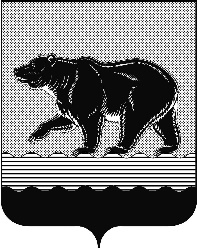 СЧЁТНАЯ ПАЛАТАГОРОДА НЕФТЕЮГАНСКА16 микрорайон, 23 дом, помещение 97, г. Нефтеюганск, 
Ханты-Мансийский автономный округ-Югра (Тюменская область), 628310тел./факс (3463) 20-30-55, 20-30-63 E-mail: sp-ugansk@mail.ru www.admugansk.ruЗаключение на проект изменений в муниципальную программу
города Нефтеюганска «Развитие образования и молодёжной политики в городе Нефтеюганске на 2014-2020 годы»Счётная палата города Нефтеюганска на основании статьи 157 Бюджетного кодекса Российской Федерации, Положения о Счётной палате города Нефтеюганска, рассмотрев проект изменений в муниципальную программу города Нефтеюганска «Развитие образования и молодёжной политики в городе Нефтеюганске на 2014-2020 годы» (далее по тексту – проект изменений), сообщает следующее:1. При проведении экспертизы учитывалось наличие согласования проекта изменений:1.1. Правовым управлением администрации города Нефтеюганска на предмет правового обоснования мероприятий муниципальной программы в соответствии с компетенцией органов (структурных подразделений) администрации города – исполнителей муниципальной программы;1.2. Отделом экономической политики, инвестиций, проектного управления и административной реформы департамента экономического развития администрации города Нефтеюганска на предмет соответствия требованиям, предъявляемым к содержанию муниципальной программы, соответствия целей и задач, показателей результатов реализации муниципальной программы, основным направлениям социально-экономического развития города Нефтеюганска, отражённым в стратегии социально-экономического развития города и иных документах стратегического характера;1.3. Департаментом финансов администрации города Нефтеюганска на предмет соответствия проекта изменений бюджетному законодательству Российской Федерации и возможности финансового обеспечения её реализации из бюджета города.	2. Представленный проект изменений соответствует Порядку принятия решений о разработке муниципальных программ города Нефтеюганска, 
их формирования и реализации, утверждённому постановлением администрации города Нефтеюганска от 22.08.2013 № 80-нп.		3. Проектом изменений планируется:3.1. В строке «Финансовое обеспечение муниципальной программы» паспорта муниципальной программы города Нефтеюганска «Развитие образования и молодёжной политики в городе Нефтеюганске на 2014-2020 годы» уменьшить общий объём финансирования в 2018 году на сумму 94 433,525 тыс. рублей, из них:- уменьшение средств бюджета автономного округа в сумме 94 935,900 тыс. рублей;- увеличение иных внебюджетных источников в сумме 502,375 тыс. рублей.3.2. В приложении 1 «Целевые показатели муниципальной программы города Нефтеюганска «Развитие образования и молодёжной политики в городе Нефтеюганске на 2014-2020 годы» внести изменения в показатели результатов, а именно:- увеличить размер среднемесячной заработной платы педагогических работников организаций дополнительного образования (рублей) на 678,40;- уменьшить численность детей в возрасте от 6 до 17 лет, имеющих место жительства в города Нефтеюганске направленных в организации отдыха детей и их оздоровления расположенные за пределами города Нефтеюганска (человек) на 22;- увеличить показатель содействие в трудоустройстве незанятых инвалидов на оборудование (оснащение) для них рабочих мест на 1 единицу.   	3.3. В приложении 2 «Перечень основных мероприятий муниципальной программы города Нефтеюганска «Развитие образования и молодёжной политики в городе Нефтеюганске на 2014-2020 годы» ответственному исполнителю департаменту образования и молодёжной политики администрации города Нефтеюганска планируется:3.3.1. По основному мероприятию 1.1 «Развитие системы дошкольного, общего и дополнительного подпрограммы I «Дошкольное, общее и дополнительное образование» уменьшить объём финансирования в 2018 году в общей сумме 94 436,525 тыс. рублей, а именно:3.3.1.1. Уменьшение средств бюджета автономного округа в сумме 94 935,900 тыс. рублей, в том числе за счёт: - субсидии на дополнительное финансовое обеспечение мероприятий по организации питания обучающихся в сумме 971,500 тыс. рублей на основании уведомления от 22.11.2018 № 230/11/07/2/230040104/82460 о предоставлении субсидий, субвенций, иного межбюджетного трансферта, имеющего целевое назначение на 2018 год и плановый период 2019 и 2020 годов;- субвенции на социальную поддержку отдельных категорий, обучающихся в муниципальных общеобразовательных организациях, частных общеобразовательных организациях, осуществляющих образовательную деятельность по имеющим государственную аккредитацию основным общеобразовательным программам в сумме 1 064,400 тыс. рублей на основании уведомления от 22.11.2018 № 230/11/06/3/230040104/84030 
о предоставлении субсидий, субвенций, иного межбюджетного трансферта, имеющего целевое назначение на 2018 год и плановый период 2019 и 2020 годов;- субвенции для обеспечения государственных гарантий на получение образования и осуществления, переданных органам местного самоуправления муниципальных образований автономного округа отдельных государственных полномочий области образования в сумме 92 900,000 
тыс. рублей на основании уведомления от 22.11.2018 
№ 230/11/06/3/230040104/84300 о предоставлении субсидий, субвенций, иного межбюджетного трансферта, имеющего целевое назначение на 2018 год и плановый период 2019 и 2020 годов.3.3.1.2. Увеличение средств за счёт иных внебюджетных источников 
в общей сумме 499,375 тыс. рублей.3.3.2. По основному мероприятию 4.1 «Обеспечение развития молодёжной политики подпрограммы IV «Молодёжь Нефтеюганска» увеличить средства за счёт иных внебюджетных источников в сумме 3,000 
тыс. рублей. Обращаем Ваше внимание, что экспертиза расходов учреждений, осуществление которых предполагается за счёт доходов, получаемых учреждениями от приносящей доход деятельности, не производится, в связи 
с тем, что поступления от приносящей доход деятельности в соответствии 
с Бюджетным кодексом Российской Федерации не относятся к доходам местного бюджета. В связи с этим, данные расходы приводятся в качестве справочной информации, в целях отражения всех источников финансирования муниципальной программы.4. Финансовые показатели, содержащиеся в проекте изменений, соответствуют расчётам, предоставленным на экспертизу.На основании вышеизложенного, по итогам проведения финансово-экономической экспертизы, предлагаем направить проект изменений на утверждение. Председатель					                     	         С.А. ГичкинаИсполнитель:инспектор инспекторского отдела № 1Счётной палаты города НефтеюганскаТатаринова Ольга Анатольевна 8 (3463) 20-30-54Исх. от 06.12.2018 № 536Исх. от 06.12.2018 № 536